Technická inspekce České republiky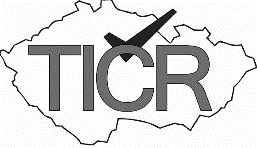 pověřená organizaceU Balabenky 1908/6, 180 00 Praha 8http://www.ticr.cz/Žádost o vydání opisu dokumentu vydaného TIČRIdentifikace žadatele Identifikace dokumentu, jehož opis požadujete (např: č.j. datum vydání, rok vydání, evidenční číslo, odpovědný zástupce, apod.)Pobočka TIČR, která vydala původní dokument Poučení Žadatel zašle žádost na adresu ředitelství TIČR (viz záhlaví), případně elektronicky na adresu epodatelna@ticr.cz Po přijetí žádosti bude stanovena výše úhrady podle vyhlášky MPSV 
č. 398/2001 Sb. v platném znění, kterou je žadatel povinen uhradit na č.ú. 10006-24836021/0100 před vydáním opisu dokumentu. Žadatel současně prohlašuje, že k datu podání této žádosti nevlastní původní dokument, jehož opis je předmětem této žádosti. Totožnost osoby při osobním převzetí opisu bude ověřena předložením občanského průkazu (fyzická osoba, nebo zástupce právnické osoby). Opisy odesílané poštou, budou adresovány pouze původním žadatelům stanoviska, nebo držitelům originálních oprávnění a osvědčení.  Přílohy: Dne:   						Podpis žadatele:Fyzická osoba (vyplňte pouze v případě, že žadatelem je fyzická osoba) Fyzická osoba (vyplňte pouze v případě, že žadatelem je fyzická osoba) Jméno:Příjmení:Obec:Ulice/číslo popisné/orientační:PSČ:E-mail:Telefon:rodné číslo:IČ (u fyz. osob podnikajících):IČ (u fyz. osob podnikajících):Subjekt – firma (vyplňte pouze v případě, že žadatelem je subjekt – právnická osoba)Subjekt – firma (vyplňte pouze v případě, že žadatelem je subjekt – právnická osoba)Obchodní název:Obchodní název:DIČ:Ulice/číslo popisné/orientační:Obec:PSČ:oprávněníosvědčeníodborné a závazné stanoviskojiný dokument (topičský průkaz, inspekční zpráva apod.)pobočka Praha                            tel.: 224 913 803  pobočka Hradec Králové         tel.: 495 523 348pobočka České Budějovice        tel.: 386 350 511pobočka Ostrava                       tel.: 596 623 281pobočka Plzeň                             tel.: 377 423 941  pobočka Brno                            tel: 545 214 334pobočka Ústí n. Labem              tel.: 472 777 810 pobočka Liberec                        tel: 485 107 812   